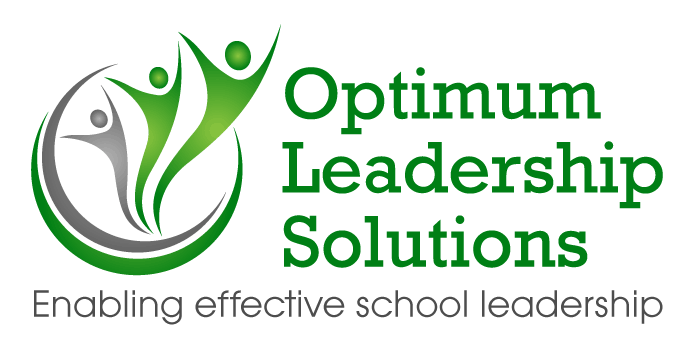 PE Action Plan 2020-21Key Indicator 1: the engagement of all pupils in regular physical activity - the Chief Medical Officer guidelines recommend that all children and young people aged 5 to 18 engage in at least 60 minutes of physical activity a day, of which 30 minutes should be in schoolKey Indicator 2: the profile of PE and sport is raised across the school as a tool for whole-school improvementKey Indicator 3: increased confidence, knowledge and skills of all staff in teaching PE and sportKey Indicator 4: broader experience of a range of sports and activities offered to all pupilsKey Indicator 5: increased participation in competitive sportThe actions we will implement to achieve the impact are…The actions we will implement to achieve the impact are…The actions we will implement to achieve the impact are…The actions we will implement to achieve the impact are…The actions we will implement to achieve the impact are…What is the issue, context or compelling reason?(Evidence of need)What difference are we intending to make?  (Impact)What will be completed?How this will be achieved?Who will lead on this and who will support?When this will take place? (including milestones)Cost – overall and at each stageChildren are inactive for long periods of time during lessons. (links to key indicator 1 and 2) Monitoring and networking for PE lead needs to be continued.  (Links to key indicator 2 and 3)Children to participate in regular physical activity breaks outdoors as active lessons are not currently feasible due to Government restrictions. Subject leader will know the strengths and weakness of the teaching of PE delivered by sports coaches. Subject leader will gain a better understanding of leading PE and gain ideas from networking with other schools.HJ to organise equipment to encourage more physical activity during all breaks throughout the day.Learning walks/lesson observations will be completed to monitor the teaching of PE (coaches). PE lead will gain ideas and up to date knowledge from network meetings, Health and safety briefing and Level 6 PE course.Organise a Sport leader from each bubble to take responsibility for activity equipment in a weekly rotation:SkippingHoopingGym equipment, climbing frame and climbing wallCircuit trainingManagement time will be used for learning walks/lesson observations. Network meetings will be attended by PE lead. Level 6 in subject leadership completed HJAll other staff members HJHJThroughout the year Management time Network meetings  30/9/20 28/1/2122/4/21PE Conference16/6/211:1 action planning day/impact report writing Spring and SummerH&S 11/11/2020L6 3/2/2021??? to update resourcesMonitoring time/CPD – lesson coverHelping hand package with PE consultant£1950What is the issue, context or compelling reason?(Evidence of need)What difference are we intending to make?  (Impact)What will be completed?How this will be achieved?Who will lead on this and who will support?When this will take place? (including milestones)Cost – overall and at each stageThe profile for health, well-being and an active lifestyle is low. (Pupil questionnaire) Children need to be inspired to find an activity they enjoy with the aspiration to continue this outside of school. (Links to key indicator 1 and 2) Continue to offer a wider variety of extra-curricular activities for the children. (Not just the coach led ones which have to be paid for) and therefore more children being engaged in sporting activities outside of school. More pupils, parents and teachers engaged in an active lifestyle and therefore increasing fitness and understanding the benefits of a healthy lifestyle including increased self-esteem and confidence of pupils, parents and teachers.To provide opportunities for children to be active outdoors and build on skills such as resilience and team building. Continue to promote extra-curricular or internal physical activity achievements. Continue to celebrate pupil’s sporting achievements through the use of dojo, healthy selfie board and special mentions which could motivate other children.Give children opportunities for being active and leading a healthy lifestyle. Children to be more active at home. Termly active homework sent home for every child.Well-being weekStaff to be confident in leading outdoor and adventurous activities. Children to gain team building skills.Use dojo to promote a healthy and active lifestyleCelebrate pupils’ achievements during special mention assembliesWhen conditions in school allow, offer a yoga and dance club to pupils free of charge. Promote health and well-being through ‘Our healthy year’ resources leading towards a well-being week. Organise a variety of mindful/well-being activities. e.g. recipes/activity challenges/photos of achievements/mindful monsters. 2 enrichment days working with Laura. (Staff and children). Using the ‘Healthy Selfie’ board as a starting point – keep this updated. HJ/other staff members All staff members to work through the weekly ‘our healthy year’ challenges with their classMay 2021HJ and ECAll staff upskilledAll staff membersThroughout the year (half termly blocks) starting in springAutumn- Our healthy yearSpring- mindfulness and mental healthSummer- wellbeing week challengesSummerOngoing Additional equipment and resource cost TBCYoga pretzel cards £10 Mindful monsters £79 per yearEquipment costs for well-being week (within helping hand package) FreeWhat is the issue, context or compelling reason?(Evidence of need)What difference are we intending to make?  (Impact)What will be completed?How this will be achieved?Who will lead on this and who will support?When this will take place? (including milestones)Cost – overall and at each stageChildren are not involved in many competitions.(Pupil questionnaire)(Links to key indicator 5)More opportunities for children to be involved in both intra school competitions whilst interschool opportunities are not feasible.Increased promotion of sportsmanship, teamwork and participation.Increased understanding and enjoyment of a healthy lifestyle through the ‘fun’ of competitions.Look into virtual school games via SGOIncrease the opportunities to compete against other classes or groups within schoolOrganise Olympics competition dayPE Lead and supporting members of staff will arrange competitions and opportunities for children to compete against others within school.Olympic competitions day will reflect on the success of 2020’s sport relief celebrationHJ/other supporting staffHJThroughout the yearSummerN/AFree